					                              	копія           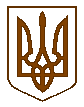                                    Тарганська сільська рада                                                     Володарського району Київської областіП’ята сесія сьомого скликанняРІШЕННЯ«16» лютого  2016 року                                                            № 42Про встановлення транспортного податку   Відповідно до статті 26 Закону України  «Про місцеве самоврядування в Україні» від 21.05.1997 р. № 280/97-ВР та у зв’язку з прийняттям Закону України «Про внесення змін до Податкового кодексу України та деяких законодавчих актів України щодо забезпечення збалансованості бюджетних надходжень у 2016 році» від 24 грудня 2015 року    № 909-VІІІ  сесія Тарганської сільської ради   вирішила:1. Відповідно до вимог ст. 267 Податкового кодексу України, встановити  транспортний податок.2. Платниками транспортного податку є фізичні та юридичні особи, в тому числі нерезиденти, які мають зареєстровані в Україні згідно з чинним законодавством власні легкові автомобілі, що відповідно до підпункту 267.2.1 пункту 267.2 Податкового кодексу України є об’єктами оподаткування.3. Об’єктом оподаткування є легкові автомобілі, з року випуску яких минуло не більше п’яти років (включно) та середньоринкова вартість яких становить понад 750 розмірів мінімальної заробітної плати, встановленої законом на 1 січня податкового (звітного) року.4. Базою оподаткування є легковий автомобіль, що є об’єктом оподаткування відповідно до підпункту 267.2.1 пункту 267.2 статті 267 Податкового кодексу України;5. Ставка податку встановлюється з розрахунку на календарний рік у розмірі 25 000 гривень за кожен легковий автомобіль, що є об’єктом оподаткування відповідно до підпункту 267.2.1 пункту 267.2 статті 267 Податкового кодексу України;6. Базовий податковий (звітний) період дорівнює календарному року.7. Обчислення та сплату податку здійснювати відповідно до вимог ст. 267 Податкового кодексу України;8. Транспортний податок встановити у терміни відповідно до вимог Податкового кодексу України.9. Рішення  сільської ради  від  15 січня 2014 року  № 228-42-VІ  Про встановлення ставок транспортного податку  вважати таким, що втратило  чинність.10. Контроль за виконанням даного рішення покласти на постійну комісію з питань бюджету, фінансів і цін. 	Сільський голова  	    	підпис                      		В. Є. Ушинськийс. Тарган № 42-5-VII.16.02.2016 р.  